Harrow ASC and SACRE Meeting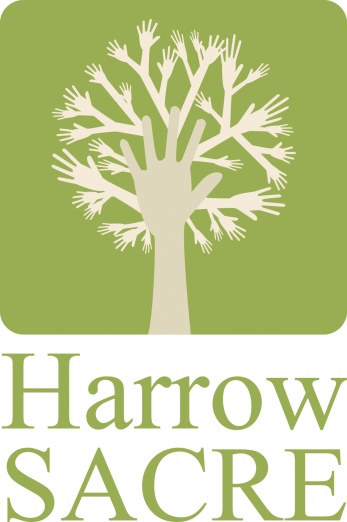 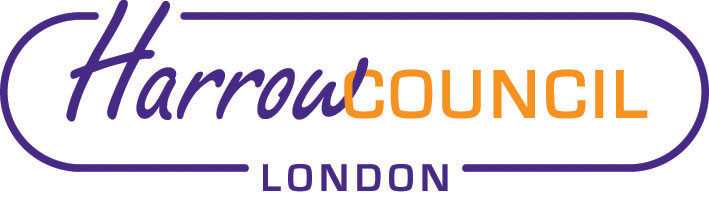 Thursday 23 June 2022 at 7.30 p.m.To be held via video conferencingEnquiries & apologies to:Vivian Wright, Clerk to SACREvmwright@waitrose.com Adviser to SACRE:  Lesley Prior AgendaWelcome especially new Councillor representatives Janet Mote, Salim Chowdury, and Sasi Suresh (who is already known to us of course!) and their deputies, David Ashton, Hitesh Karia and Dr Antonio Weiss. Also two observers: Arvind Halai, who is active in the Swaminarayan temple on Kenton road and Yazad Bhadha from the Zoroastrian community. Election Chair and Vice-Chair (Alison is willing to stand again as Chair – would anyone like to propose and second?) Apologies for absence: Diana Minutes of the last meeting on 8 March 2022 (attached): to agree the minutes as a true record.Matters arising from the minutes  ASC updateLocal and National updates Report on the  NASACRE AGM and ConferenceRE Report CardNews from Faith Groups relating to schoolsAny Other BusinessFuture Dates   Wed 14 Sep 2022 –changed to 20 OctoberTues 6 Dec 2022Wed 1 March 2023